 – Condensé<Bref résumé de l’objectif du documen >Table des matières1	Introduction	31.1	Statut	31.2	Champ d’application	32	Titre 1	32.1	Titre 2	32.1.1	Titre 3	32.1.1.1	Titre 4	42.1.1.1.1	Titre 5	43	Sécurité	44	Exclusion de responsabilité – droits de tiers	55	Droits d’auteur	5Annexe A – Références & bibliographie	6Annexe B – Collaboration & vérification	6Annexe C – Abréviations et glossaire	6Annexe D – Modifications par rapport à la version précédente	6Annexe E – Liste des illustrations	6Annexe F – Liste des tableaux	6RemarqueLa formulation employée dans le présent document pour désigner les personnes est neutre en termes de genre. Elle repose sur le guide de la Chancellerie fédérale. On recourt, selon la situation, à des doublets intégraux (citoyens et citoyennes), à des formes abstraites en termes de genre (personne assurée), à des formes neutres du point de vue du genre (les assurés) ou à des périphrases dépourvues de référence à la personne. L’utilisation du masculin générique (citoyens) n’est plus admise. Les formes intégrales sont employées dans les textes continus, autrement dit les textes constitués de phrases rédigées. Les formes abrégées sont acceptées dans les passages de texte concis, les tableaux par exemple. On utilise alors la forme courte avec barre oblique, toutefois sans tiret (référent/e). Les points médians et autres caractères similaires sont proscrits.IntroductionStatutChamp d’applicationLes renseignements fournis dans le présent chapitre visent à offrir à la lectrice ou au lecteur un survol rapide de la finalité de la norme en question. Des précisions sur les points suivants peuvent se révéler utiles à cet égard.Désignation des domaines de responsabilité selon [eCH-0122: Architecture de la cyberadministration suisse: Bases], 
exemple «Bâtiment»Correspondance concrète avec les partenaires de communication correspondants, 
exemple «Échange de données entre les demandeurs de permis de construire et les autorités émettrices des permis»UseCases concrets couverts par la norme, 
exemple «Traitement d’une demande de permis de construire électronique»Titre 1Texte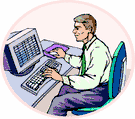 Figure 1: TexteTitre 2Titre 3Sous-titreFormat d’échangeListe niveau 1Liste niveau 2Liste niveau 3Liste niveau 1Liste niveau 2Liste niveau 3Liste niveau 1Liste niveau Liste niveau 1Tableau 1: TexteTitre 4TexteTitre 5TexteSécurité<Texte>< Référence aux bases légales explicitement pertinentes, ou une référence à l’obligation de respect des bases légales pertinentes au moment de la mise en œuvre >Exclusion de responsabilité – droits de tiersLes normes élaborées par l’Association eCH et mises gratuitement à la disposition des utilisatrices et utilisateurs ainsi que les normes de tiers adoptées, ont seulement valeur de recommandations. L’Association eCH ne peut en aucun cas être tenue pour responsable des décisions ou mesures prises par une utilisatrice ou un utilisateur sur la base des documents qu’elle met à disposition. L’utilisatrice ou utilisateur est tenu d’étudier attentivement les documents avant de les mettre en application et au besoin de procéder aux consultations appropriées. Les normes eCH ne remplacent en aucun cas les consultations techniques, organisationnelles ou juridiques appropriées dans un cas concret.Les documents, méthodes, normes, procédés ou produits référencés dans les normes eCH peuvent le cas échéant être protégés par des dispositions légales sur les marques, les droits d’auteur ou les brevets. L’obtention des autorisations nécessaires auprès des personnes ou organisations détentrices des droites relève de la seule responsabilité de l’utilisatrice ou de l’utilisateur. Bien que l’Association eCH mette tout en œuvre pour assurer la qualité des normes qu’elle publie, elle ne peut fournir aucune assurance ou garantie quant à l’absence d’erreur, l’actualité, l’exhaustivité et l’exactitude des documents et informations mis à disposition. La teneur des normes eCH peut être modifiée à tout moment sans préavis.Toute responsabilité relative à des dommages que l’utilisatrice ou l’utilisateur pourrait subir par suite de l’utilisation des normes eCH est exclue dans les limites des règlementations applicables.Droits d’auteurQuiconque élabore des normes eCH en conserve la propriété intellectuelle. Elle ou il s’engage toutefois à mettre gratuitement, et pour autant que ce soit possible, la propriété intellectuelle en question ou ses droits à une propriété intellectuelle de tiers à la disposition des groupes de spécialistes respectifs ainsi qu’à l’Association eCH pour une utilisation et un développement sans restriction dans le cadre des buts de l’association.Les normes élaborées par les groupes de spécialistes peuvent, moyennant mention du détenteur/de la détentrice des droits d’auteur eCH respectifs, être utilisées, développées et déployées gratuitement et sans restriction. Les normes eCH sont complètement documentées et libres de toute restriction relevant du droit des brevets ou de droits de licence. La documentation correspondante peut être obtenue gratuitement.Les présentes dispositions s’appliquent exclusivement aux normes élaborées par eCH, non aux normes ou produits de tiers auxquels il est fait référence dans les normes eCH. Les normes incluront les références appropriées aux droits de tiers.Annexe A – Références & bibliographieKeineAnnexe B – Collaboration & vérification<Toutes les personnes ayant travaillé sur cette version du document doivent être répertoriées ici.>Annexe C – Abréviations et glossaireAnnexe D – Modifications par rapport à la version précédente<Il s’agit de la première version.><ou d’une synthèse détaillée des modifications apportées par rapport à la version précédente>Tableau 2: Modifications par rapport à la version précédenteAnnexe E – Liste des illustrationsFigure 1: Texte	3 Annexe F – Liste des tableauxTableau 1: Texte	4Tableau 2: Modifications par rapport à la version précédente	6NomeCH-nombreCatégorieStadeVersionStatutDate de décisionJJJJ-MM-TTDate de publicationRemplace la versionx.x.x – Conditions préalables<Condition préalable Norme>Annexes<Annexe>LanguesAllemand (original), français (traduction)Auteurs<Groupe spécialisé><Auteurs>Éditeur / distributionAssociation eCH, Räffelstrasse 20, 8045 ZurichT 044 388 74 64, F 044 388 71 80www.ech.ch / info@ech.chTexte 1Texte 2Texte 3AAAaAaaaaAAaBbbBbbbbb[Ref]<Référence ><N. N.><Organisation/entreprise ><N. N.><Organisation/entreprise ><Abr.><Texte><Abr.><Texte>ChapitrePageAdaptationNo. RFC